お客様各位　　　　　　　　　　　　　　　　　　　　　2010年7月20日（火）注文のご案内2010年8月　お盆商材のご案内平素は格別のご高配を賜り、厚く御礼申し上げます。さて、8月お盆に向けて、下記商材の注文受付を開始致します。数量をご記入の上ご返信お願い致します。ご注文お待ちいたしております。記　　対応商社：㈱ＮＴＳオンシジウム“古抗ゴアラムジー”(台湾産)※10本単位でご注文いただけます。レモンリーフ　チップス（アメリカ産）※1束単位でご注文いただけます。ご不明な点等ございましたら、下記担当までお気軽にお問い合わせ下さい。よろしくお願い致します。以上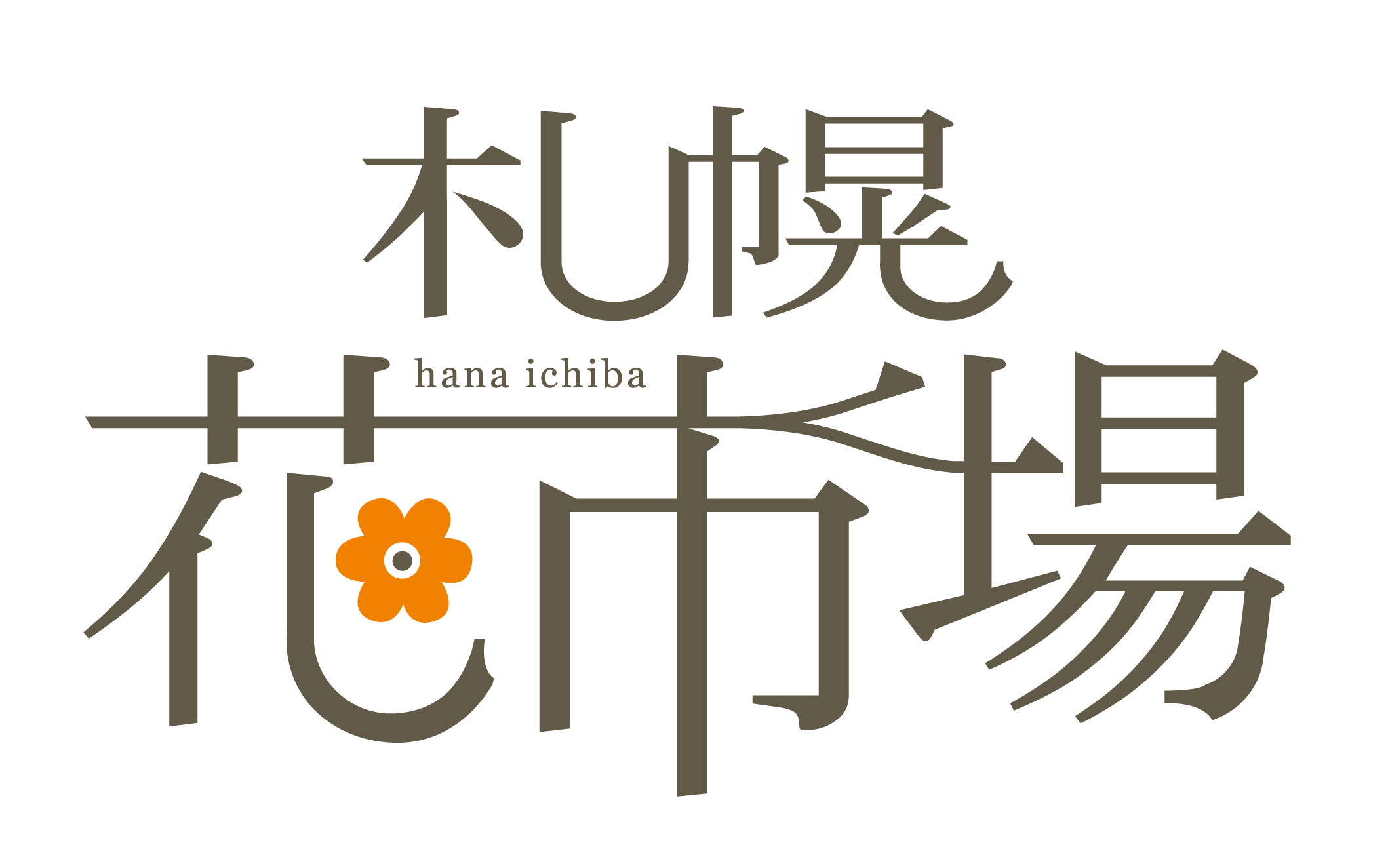 　注文締切日　7月26日（月）返信先FAX番号011-816-7000階級入数単価8/2(月)8/4(水)8/6(金)8/9(月)8/11(水)8/13(金)4Ｌ30本150円本本本本本本3Ｌ40本130円本本本本本本2Ｌ40本100円本本本本本本入数単価8/2(月)8/4(水)8/6(金)8/9(月)8/11(水)8/13(金)5束400円束束束束束束